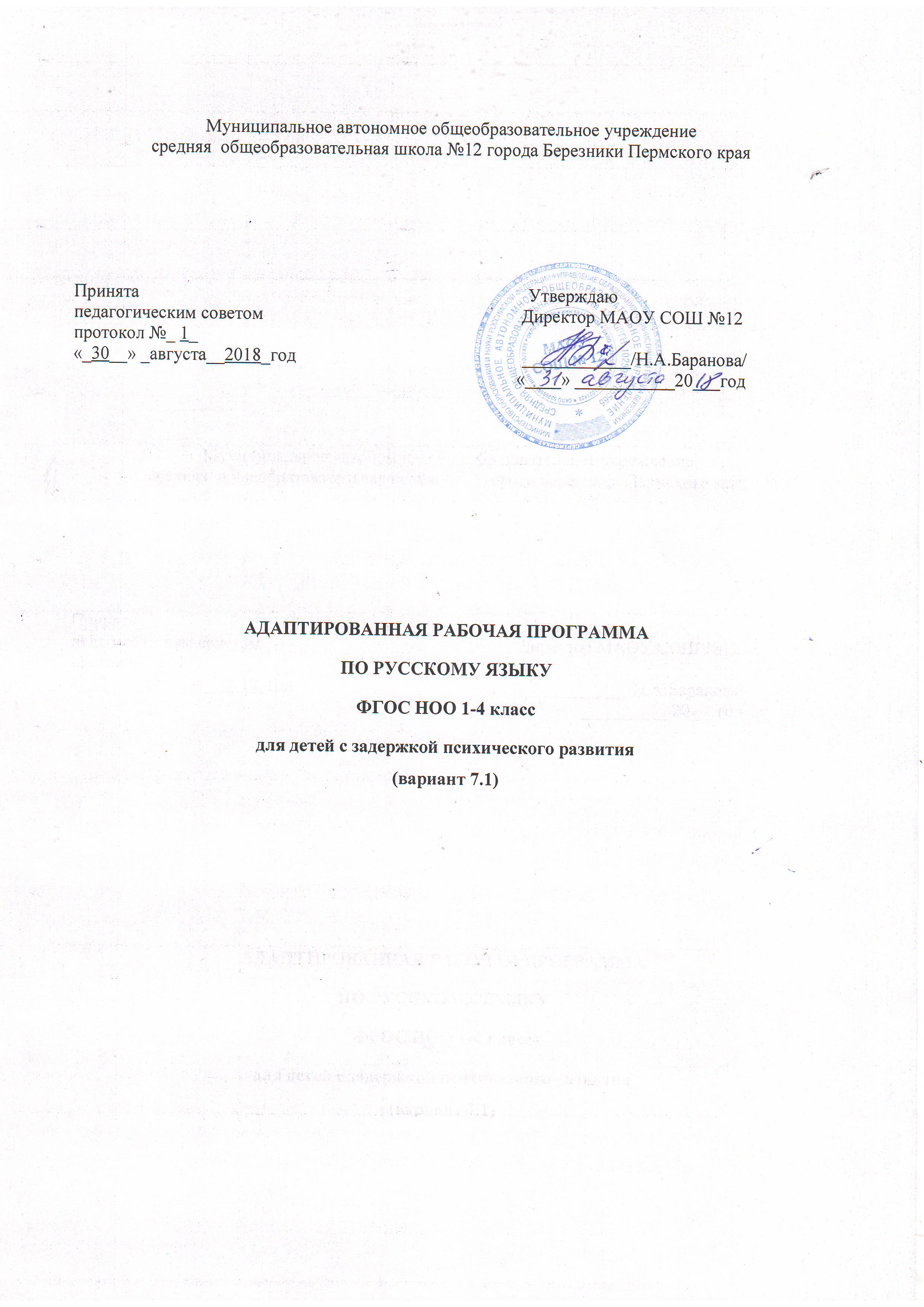                                                       1.   Пояснительная запискаАдаптированная рабочая программа по предмету «Русский язык», предметная область (филология), составлена в соответствии с Федеральным государственным образовательным стандартом начального общего образования, на основе требований к результатам освоения основной образовательной программы начального общего образования и с учетом примерной программы по русскому языку для 1-4 классов (авторы В.П. Канакиной, В.Г. Горецкого УМК «Школа России») для  обучающихся в классах ОВЗ для детей с ЗПР.Рабочая программа составлена в рамках УМК «Школа России» по русскому языку В.П. Канакиной и др. издательского центра «Просвещение» 2012г.     Нормативные правовые документы, на основании которых разработана рабочая программа:Федеральный закон от 29.12.2012 года № 273-ФЗ  «Об образовании в Российской Федерации»Федеральный государственный образовательный стандарт начального общего образования, утвержденный Приказом Министерства образования и науки Российской Федерации от 17.12.2010 № 1897 «Об утверждении и введении в действие федерального государственного образовательного стандарта начального общего образования»Приказ Минобрнауки России от 31 декабря . № 1577 «О внесении изменений в федеральный государственный образовательный стандарт начального общего образования, утвержденный приказом Министерства образования и науки Российской Федерации от 17 декабря . № 1897» Приказ Министерства образования и науки РФ от 31.03.2014 г. № 253 «Об утверждении федерального перечня учебников, рекомендованных  к использованию при реализации  имеющих государственную  аккредитацию образовательных программ начального, основного общего, среднего общего образования»Приказ Министерства образования и науки Российской Федерации  от 26 января 2016 г. №38  «О внесении изменений в федеральный перечень учебников, рекомендуемых к использованию при реализации имеющих государственную аккредитацию образовательных программ начального общего, основного общего, среднего общего образования, утвержденный приказом Министерства образования и науки Российской Федерации от 31 марта 2014 г. № 253».Учебный план МАОУСОШ № 12СанПиН 2.4.2. 2821 – 10 «Санитарно-эпидемиологические требования к условиям и организации обучения в общеобразовательных учреждениях» (утверждены постановлением Главного государственного санитарного врача Российской Федерации от 29 декабря . № 189, зарегистрированным в Минюсте России 3 марта ., регистрационный номер 19993).В программе учтены рекомендации для обучения детей с трудностями в обучении, обусловленными задержкой психического развития различного характера. Изучение учебного курса «Русский язык» рассчитано на четыре года, обучения детей, испытывающих стойкие трудности в обучении.Учащиеся с ОВЗ (задержка психического развития) в общеобразовательных классах обучаются по варианту 7.1, который  предполагает, что обучающийся с ЗПР получает образование, полностью соответствующее по итоговым достижениям к моменту завершения обучения образованию обучающихся, не имеющих ограничений по возможностям здоровья, в те же сроки обучения (1 - 4 классы). При обучении русскому языку предусматриваются следующие задачи:уточнение и обогащение словарного запаса путем расширения и закрепления непосредственных впечатлений об окружающем мире;формирование орфографических, речевых, пунктуационных навыков, умений в области языкового анализа;развитие связной речи;формирование навыков учебной работы;развитие приемов умственной деятельности: умения наблюдать, сравнивать и обобщать языковые явления.	Наряду с общеобразовательными, ставятся и коррекционно-развивающие задачи:развитие фонематического восприятия, формирование лексико-грамматического строя устной речи, коррекция и предупреждение оптических, фонематических, лексических ошибок в письменной речи.Программа по русскому языку включает разделы: «Обучение грамоте», «Фонетика и графика», «Морфология», «Синтаксис и пунктуация», «Развитие речи».Изучение наиболее трудных орфографических и грамматических тем предваряется накоплением устного речевого опыта, наблюдениями за явлениями языка и практическими языковыми обобщениями.Количество часов, отведенных на изучение тем, может варьироваться, в зависимости от усвоения темы детьми.В обучении детей с ОВЗ следует полностью руководствоваться задачами, поставленными перед общеобразовательной школой, а также постоянно иметь в виду специфические задачи: формирование фонематического восприятия, звукового анализа и синтеза, уточнение и обогащение словарного запаса путём расширения непосредственных представлений об окружающем мире; развитие связной речи; формирование интереса к родному языку, навыков учебной работы; усвоение приёмов умственной деятельности, необходимых для овладения начальным курсом русского языка.Тематическое планирование  уроков  для детей с ОВЗ соответствует планированию, составленному в рабочей программе начального общего образования,  с использованием комплекта учебников «Школа России» для работы на уроках.Особенности коррекционной работы:новый материал следует преподносить предельно развёрнуто; значительное место отводить практической деятельности учащихся;систематически повторять пройденный материал для закрепления ранее изученного и для полноценного усвоения нового;используемый словарный материал уточнять, пополнять, расширять путём соотнесения с предметами и явлениями окружающего мира, с их признаками и т.д.;выполнение письменных заданий предварять  анализом языкового материала с целью предупреждения ошибок.      Все эти требования сочетаются с индивидуальным подходом к ребёнку, учитывающим уровень его подготовленности, особенности личности, работоспособность, внимание, целенаправленность при выполнении заданий. 	Обучение русскому языку детей с задержкой развития носит элементарно-практический характер и направлено на разрешение следующих основных задач:научить школьников правильно и осмысленно читать доступный их пониманию текст;выработать достаточно прочные навыки грамотного письма;научить последовательно и правильно излагать свои мысли в устной и письменной форме;повысить уровень общего развития учащихся;формировать нравственные качества школьников.Планируемые результаты изучения учебного предметаЛичностными результатами изучения предмета «Русский язык» являются следующие умения:– осознавать роль языка и речи в жизни людей;– эмоционально «проживать» текст, выражать свои эмоции;– понимать эмоции других людей, сочувствовать, сопереживать;– высказывать своё отношение к героям прочитанных произведений, к их поступкам.Средство достижения этих результатов – тексты литературныхпроизведений из Букваря и учебников «Русский язык».Метапредметными результатами изучения курса «Русский язык» является формирование универсальных учебных действий (УУД).Регулятивные УУД:– определять и формулировать цель деятельности на уроке с помощью учителя;– проговаривать последовательность действий на уроке;– учиться высказывать своё предположение (версию) на основе работы с материалом учебника;– учиться работать по предложенному учителем плануСредством формирования регулятивных УУД служат технологияпродуктивного чтения и проблемно-диалогическая технология.Познавательные УУД:– ориентироваться в учебнике (на развороте, в оглавлении, в условных обозначениях);– находить ответы на вопросы в тексте, иллюстрациях;– делать выводы в результате совместной работы класса и учителя;– преобразовывать информацию из одной формы в другую: подробно пересказывать небольшие тексты.Средством формирования познавательных УУД служат тексты учебников и их методический аппарат, обеспечивающие формирование функциональной грамотности (первичных навыков работы с информацией).Коммуникативные УУД:– оформлять свои мысли в устной и письменной форме (на уровне предложения или небольшого текста);– слушать и понимать речь других;– выразительно читать и пересказывать текст;– договариваться с одноклассниками совместно с учителем о правилах поведения и общения и следовать им;– учиться работать в паре, группе; выполнять различные роли (лидера, исполнителя).Средством формирования коммуникативных УУД служит технология продуктивного чтения и организация работы в парах и малых группах.Предметными результатами изучения курса «Русский язык» является сформированность следующих умений:– отличать текст от набора предложений, записанных как текст;– осмысленно, правильно читать целыми словами;– отвечать на вопросы учителя по содержанию прочитанного;– подробно пересказывать текст;– составлять устный рассказ по картинке;-называть звуки, из которых состоит слово (гласные – ударный, безударные; согласные – звонкие, глухие, парные и непарные, твёрдые, мягкие, парные и непарные); не смешивать понятия «звук» и «буква»; делить слово на слоги, ставить ударение;– определять роль гласных букв, стоящих после букв, обозначающих согласные звуки, парные по мягкости (обозначение гласного звука и указание на твёрдость или мягкость согласного звука);– обозначать мягкость согласных звуков на письме;– определять количество букв и звуков в слове;– писать большую букву в начале предложения, в именах и фамилиях;– ставить пунктуационные знаки конца предложения;– списывать с печатного образца и писать под диктовку слова и небольшие предложения, используя правильные начертания букв, соединения;– находить корень в группе доступных однокоренных слов.Планируемые результаты изучения учебного предмета 	В результате изучения курса русского языка и родного языка обучающиеся на ступени начального общего образования научатся осознавать язык как основное средство человеческого общения и явление национальной культуры, у них начнёт формироваться позитивное эмоционально-ценностное отношение к русскому и родному языкам, стремление к их грамотному использованию, русский язык и родной язык станут для учеников основой всего процесса обучения, средством развития их мышления, воображения, интеллектуальных и творческих способностей.В процессе изучения русского языка и родного языка обучающиеся получат возможность реализовать в устном и письменном общении (в том числе с использованием средств ИКТ) потребность в творческом самовыражении, научатся использовать язык с целью поиска необходимой информации в различных источниках для выполнения учебных заданий.  	У выпускников, освоивших основную образовательную программу начального общего образования, будет сформировано отношение к правильной устной и письменной речи как показателям общей культуры человека. Они получат начальные представления о нормах русского и родного литературного языка (орфоэпических, лексических, грамматических) и правилах речевого этикета, научатся ориентироваться в целях, сдачах, средствах и условиях общения, что станет основой набора адекватных языковых средств для успешного решения коммуникативной задачи при составлении несложных устных монологических высказываний и письменных текстов. У них будут сформированы коммуникативные учебные действия, необходимые для успешного участия в диалоге: ориентация на позицию партнёра, учёт различных мнений и координация различных позиций в сотрудничестве, стремление к более точному выражению собственного мнения и позиции, умение задавать вопросы.Выпускник на ступени начального общего образования:​ научится осознавать безошибочное письмо как одно из проявлений собственного уровня культуры;​ сможет применять орфографические правила и правила постановки знаков препинания (в объёме изученного) при записи собственных и предложенных текстов, овладеет умением проверять написанное;​ получит первоначальные представления о системе и структуре русского и родного языков: познакомится с разделами изучения языка — фонетикой и графикой, лексикой, словообразованием (морфемикой), морфологией и синтаксисом; в объёме содержания курса научится находить, характеризовать, сравнивать, классифицировать такие языковые единицы, как звук, буква, часть слова, часть речи, член предложения, простое предложение, что послужит основой для дальнейшего формирования общеучебных, логических и познавательных (символико-моделирующих) универсальных учебных действий с языковыми единицами.    	В результате изучения курса русского языка и родного языка у выпускников, освоивших основную образовательную программу начального общего образования, будет сформирован учебно-познавательный интерес к новому учебному материалу по русскому и родному языкам и способам решения новой языковой задачи, что заложит основы успешной учебной деятельности при продолжении изучения курса русского языка и родного языка на следующей ступени образования.Содержательная линия «Система языка»Раздел «Фонетика и графика»Выпускник научится:​ различать звуки и буквы;​ характеризовать звуки русского и родного языков: гласные ударные/безударные; согласные твёрдые/мягкие, парные/непарные твёрдые и мягкие; согласные звонкие/глухие, парные/непарные звонкие и глухие;​ знать последовательность букв в русском и родном алфавитах, пользоваться алфавитом для упорядочивания слов и поиска нужной информации.Выпускник получит возможность научиться:​  проводить фонетико-графический (звуко-буквенный) разбор слова самостоятельно по предложенному в учебнике алгоритму,​  оценивать правильность проведения фонетико-графического (звуко-буквенного) разбора слов.Раздел «Орфоэпия»Выпускник получит возможность научиться:​  соблюдать нормы русского и родного литературного языка в собственной речи и оценивать соблюдение этих норм в речи собеседников (в объёме представленного в учебнике материала);​  находить при сомнении в правильности постановки ударения или произношения слова ответ самостоятельно (по словарю учебника) либо обращаться за помощью к учителю, родителям и др.Раздел «Состав слова (морфемика)»Выпускник научится:​  различать изменяемые и неизменяемые слова;​  различать родственные (однокоренные) слова и формы слова;​  находить в словах окончание, корень, приставку, суффикс.Выпускник получит возможность научиться:​  разбирать по составу слова с однозначно выделяемыми морфемами в соответствии с предложенным в учебнике алгоритмом,​  оценивать правильность проведения разбора слова по составу.Раздел «Лексика»Выпускник научится:​ выявлять слова, значение которых требует уточнения;​ определять значение слова по тексту или уточнять с помощью толкового словаря.Выпускник получит возможность научиться:​  подбирать синонимы для устранения повторов в тексте;• подбирать антонимы для точной характеристики предметов при их сравнении;​  различать употребление в тексте слов в прямом и переносном значении (простые случаи);​  оценивать уместность использования слов в тексте;​  выбирать слова из ряда предложенных для успешного решения коммуникативной задачи.Раздел «Морфология»Выпускник научится:​ определять грамматические признаки имён существительных — род, число, падеж, склонение;​ определять грамматические признаки имён прилагательных — род, число, падеж;​ определять грамматические признаки глаголов – число, время и род ( в прошедшем времени), лицо (в настоящем и будущем времени), спряжение.Выпускник получит возможность научиться:​ проводить морфологический разбор имён существительных, имён прилагательных, глаголов по предложенному в учебнике алгоритму; оценивать правильность проведения морфологического разбора;​ находить в тексте такие части речи, как личные местоимения и наречия, предлоги вместе с существительными и личными местоимениями, к которым они относятся, союзы и, а, но, частицу не при глаголах.Раздел «Синтаксис»Выпускник научится:​ различать предложение, словосочетание, слово;​ устанавливать при помощи смысловых вопросов связь между словами в словосочетании и предложении;​ классифицировать предложения по цели высказывания, находить повествовательные, вопросительные, побудительные предложения;​ определять восклицательную/невосклицательную интонацию предложения;​ находить главные и второстепенные (без деления на виды) члены предложения;​ выделять предложения с однородными членами. Выпускник получит возможность научиться:​  различать второстепенные члены предложения — определения, дополнения, обстоятельства;​  выполнять в соответствии с предложенным в учебнике алгоритмом разбор простого предложения (по членам предложения, синтаксический), оценивать правильность разбора;​  различать простые и сложные предложения.Содержательная линия «Орфография и пунктуация»Выпускник научится:​ применять правила правописания (в объёме содержания курса);​ определять (уточнять) написание слова по орфографическому словарю;​ безошибочно списывать текст объёмом 80—90 слов;​ писать под диктовку тексты объёмом 75—80 слов в соответствии с изученными правилами правописания;​ проверять собственный и предложенный текст, находить и исправлять орфографические и пунктуационные ошибки.Выпускник получит возможность научиться:​ осознавать место возможного возникновения орфографической ошибки;​ подбирать примеры с определённой орфограммой;​ при составлении собственных текстов перефразировать записываемое, чтобы избежать орфографические пунктуационных ошибок;​ при работе над ошибками осознавать причины появления ошибки и определять способы действий, помогают предотвратить её в последующих письменных работах.Содержательная линия «Развитие речи»Выпускник научится:​ оценивать правильность (уместность) выбора языковых и неязыковых средств устного общения на уроке, в школе быту, со знакомыми и незнакомыми, с людьми разного возраста;​ соблюдать в повседневной жизни нормы речевого э кета и правила устного общения (умение слышать, точно реагировать на реплики, поддерживать разговор);​ выражать собственное мнение, аргументировать его с учетом ситуации общения;​ самостоятельно озаглавливать текст;​ составлять план текста;​ сочинять письма, поздравительные открытки, записки и другие небольшие тексты для конкретных ситуаций общения.Выпускник получит возможность научиться:​  создавать тексты по предложенному заголовку;​  подробно или выборочно пересказывать текст;​  пересказывать текст от другого лица;​  составлять устный рассказ на определённую тем использованием разных типов речи: описание, повествование, рассуждение;​  анализировать и корректировать тексты с нарушенным порядком предложений, находить в тексте смысловые пропуски;​  корректировать тексты, в которых допущены нарушения культуры речи;​  анализировать последовательность собственных действий при работе над изложениями и сочинениями соотносить их с разработанным алгоритмом; оценивать правильность выполнения учебной задачи: соотносить собственный текст с исходным (для изложений), задачами, условиями общения (для самостоятельно создаваемых текстов);​  соблюдать нормы речевого взаимодействия при интерактивном общении (sms-сообщения, электронная почта, Интернет и другие виды и способы связи).3.Содержание учебного предмета.Виды речевой деятельности. Слушание. Осознание цели и ситуации устного общения. Адекватное восприятие звучащей речи. Понимание на слух информации, содержащейся в предложенном тексте, определение основной мысли текста, передача его содержания по вопросам.Говорение. Выбор языковых средств в соответствии с целями и условиями для эффективного решения коммуникативной задачи. Практическое овладение диалогической формой речи. Овладение умениями начать, поддержать, закончить разговор, привлечь внимание и т. п. Практическое овладение устными монологическими высказываниями в соответствии с учебной задачей (описание, повествование, рассуждение). Овладение нормами речевого этикета в ситуациях учебного и бытового общения (приветствие, прощание, извинение, благодарность, обращение с просьбой). Соблюдение орфоэпических норм и правильной интонации. Чтение. Понимание учебного текста. Выборочное чтение с целью нахождения необходимого материала. Нахождение информации, заданной в тексте в явном виде. Формулирование простых выводов на основе информации, содержащейся в тексте. Интерпретация и обобщение содержащейся в тексте информации. Письмо. Овладение разборчивым аккуратным письмом с учетом гигиенических требований к этому виду учебной работы. Списывание, письмо под диктовку в соответствии с изученными правилами. Письменное изложение содержания прослушанного и прочитанного текстов (подробное, выборочное). Создание небольших собственных текстов (сочинений) по интересной детям тематике (на основе впечатлений, литературных произведений, сюжетных картин, серий картин, репродукций картин художников, просмотра фрагмента видеозаписи и т. п.)Обучение грамотеФонетика. Звуки речи. Осознание единства звукового состава слова и его значения. Установление числа и последовательности звуков в слове. Сопоставление слов, различающихся одним или несколькими звуками. Составление звуковых моделей слов. Сравнение моделей различных слов. Подбор слов к определенной модели. Различение гласных и согласных звуков, гласных ударных и безударных, согласных твердых и мягких, звонких и глухих. Слог как минимальная произносительная единица. Деление слов на слоги. Определение места ударения. Смыслоразличительная роль ударения. Графика. Различение звука и буквы: буква как знак звука. Овладение позиционным способом обозначения звуков буквами. Буквы гласных как показатель твердости-мягкости согласных звуков. Функция букв е, ё, ю, я. Мягкий знак как показатель мягкости предшествующего согласного звука. Знакомство с русским алфавитом как последовательностью букв. Чтение. Формирование навыка слогового чтения (ориентация на букву, обозначающую гласный звук). Плавное слоговое чтение и чтение целыми словами со скоростью, соответствующей индивидуальному темпу ребенка. Осознанное чтение слов, словосочетаний, предложений и коротких текстов. Чтение с интонациями и паузами в соответствии со знаками препинания. Развитие осознанности и выразительности чтения на материале небольших текстов и стихотворений. Знакомство с орфоэпическим чтением (при переходе к чтению целыми словами). Орфографическое чтение (проговаривание) как средство самоконтроля при письме под диктовку и при списывании. Письмо. Усвоение гигиенических требований при письме. Развитие мелкой моторики пальцев и свободы движения руки. Развитие умения ориентироваться на пространстве листа в тетради и на пространстве классной доски. Овладение начертанием письменных прописных (заглавных) и строчных букв. Письмо букв, буквосочетаний, слогов, слов, предложений с соблюдением гигиенических норм. Овладение разборчивым, аккуратным письмом. Письмо под диктовку слов и предложений, написание которых не расходится с их произношением. Усвоение приемов и последовательности правильного списывания текста. Овладение первичными навыками клавиатурного письма. Понимание функции небуквенных графических средств: пробела между словами, знака переноса. Слово и предложение. Восприятие слова как объекта изучения, материала для анализа. Наблюдение над значением слова. Различение слова и предложения. Работа с предложением: выделение слов, изменение их порядка. Интонация в предложении. Моделирование предложения в соответствии с заданной интонацией.Орфография. Знакомство с правилами правописания и их применение: • раздельное написание слов; • обозначение гласных после шипящих (ча—ща, чу—щу, жи—ши); • прописная (заглавная) буква в начале предложения, в именах собственных; • перенос слов по слогам без стечения согласных; • знаки препинания в конце предложения. Развитие речи. Понимание прочитанного текста при самостоятельном чтении вслух и при его прослушивании. Составление небольших рассказов повествовательного характера по серии сюжетных картинок, материалам собственных игр, занятий, наблюдений, на основе опорных слов. Систематический курс Фонетика и орфоэпия. Различение гласных и согласных звуков. Нахождение в слове ударных и безударных гласных звуков. Различение мягких и твердых согласных звуков, определение парных и непарных по твердости-мягкости согласных звуков. Различение звонких и глухих согласных звуков, определение парных и непарных по звонкости-глухости согласных звуков. Определение качественной характеристики звука: гласный — согласный; гласный ударный — безударный; согласный твердый — мягкий, парный — непарный; согласный звонкий — глухой, парный — непарный. Деление слов на слоги. Слогообразующая роль гласных звуков. Словесное ударение и логическое (смысловое) ударение в предложениях. Словообразующая функция ударения. Ударение, произношение звуков и сочетаний звуков в соответствии с нормами современного русского литературного языка. Фонетический анализ слова. Графика. Различение звуков и букв. Обозначение на письме твердости и мягкости со- гласных звуков. Использование на письме разделительных ь и ъ. Установление соотношения звукового и буквенного состава слов типа стол, конь; в словах с йотированными гласными е, ё, ю, я; в словах с непроизносимыми согласными. Использование небуквенных графических средств: пробела между словами, знака переноса, красной строки (абзаца), пунктуационных знаков (в пределах изученного). Знание алфавита: правильное называние букв, их последовательность. Использование алфавита при работе со словарями, справочниками, каталогами.Лексика. Понимание слова как единства звучания и значения. Выявление слов, значение которых требует уточнения. Определение значения слова по тексту или уточнение значения с помощью толкового словаря. Представление об однозначных и многозначных словах, о прямом и переносном значении слова, о синонимах, антонимах, омонимах, фразеологизмах. Наблюдение за их использованием в тексте. Работа с разными словарями. Состав слова (морфемика). Овладение понятием «родственные (однокоренные) слова». Различение однокоренных слов и различных форм одного и того же слова. Различение однокоренных слов и синонимов, однокоренных слов и слов с омонимичными корнями. Вы- деление в словах с однозначно выделяемыми морфемами окончания, корня, приставки, суффикса (постфикса -ся), основы. Различение изменяемых и неизменяемых слов. Представление о значении суффиксов и приставок. Образование однокоренных слов помощью суффиксов и приставок. Сложные слова. Нахождение корня в однокоренных словах с чередованием согласных в корне. Разбор слова по составу. Морфология. Части речи; деление частей речи на самостоятельные и служебные.Имя существительное. Значение и употребление в речи. Различение имен существительных одушевленных и неодушевленных по вопросам кто? и что? Выделение имен существительных собственных и нарицательных. Различение имен существительных мужского, женского и среднего рода. Изменение существительных по числам. Начальная форма имени существительного. Изменение существительных по падежам. Определение падежа, в котором употреблено имя существительное. Различение падежных и смысловых (синтаксических) вопросов. Определение принадлежности имен существительных к 1, 2, 3-му склонению. Словообразование имен существительных. Морфологический разбор имен существительных.    Имя прилагательное. Значение и употребление в речи. Изменение прилагательных по родам, числам и падежам, кроме прилагательных на -ий, -ья, -ов, -ин. Зависимость формы имени прилагательного от формы имени существительного. Начальная форма имени прилагательного. Словообразование имен прилагательных. Морфологический разбор имен прилагательных. Местоимение. Общее представление о местоимении. Личные местоимения. Значение и употребление в речи. Личные местоимения 1, 2, 3-го лица единственного и множественного числа. Склонение личных местоимений. Числительное. Общее представление о числительных. Значение и употребление в речи количественных и порядковых числительных.Глагол. Значение и употребление в речи. Неопределенная форма глагола. Различение глаголов, отвечающих на вопросы что сделать? и что делать? Изменение глаголов по временам: настоящее, прошедшее, будущее время. Изменение глаголов по лицам и числам в настоящем и будущем времени (спряжение). Способы определения І и ІІ спряжения глаголов (практическое овладение). Изменение глаголов прошедшего времени по родам и числам. Возвратные глаголы. Словообразование глаголов от других частей речи. Морфологический разбор глаголов. Наречие. Значение и употребление в речи. Предлог. Знакомство с наиболее употребительными предлогами. Функция предлогов: образование падежных форм имен существительных и местоимений. Отличие предлогов от приставок. Союз. Союзы и, а, но, их роль в речи. Частица. Частица не, ее значение. Синтаксис. Различение предложения, словосочетания, слова (осознание их сходства и различия). Определение в словосочетании главного и зависимого слов при помощи вопроса. Различение предложений по цели высказывания: повествовательные, вопросительные и побудительные; по эмоциональной окраске (интонации): восклицательные и невосклицательные. Простое предложение. Нахождение главных членов предложения: подлежащее и сказуемое. Различение главных и второстепенных членов предложения. Установление связи (при помощи смысловых вопросов) между словами в словосочетании и предложении. Предложения распространенные и нераспространенные. Синтаксический анализ простого предложения с двумя главными членами. Нахождение однородных членов и самостоятельное составление предложений с ними без союзов и с союзами и, а, но. Использование интонации перечисления в предложениях с однородными членами. Нахождение в предложении обращения (в начале, в середине или в конце предложения). Сложное предложение (общее представление). Различение простых и сложных предложений. Орфография и пунктуация. Формирование орфографической зоркости, использование разных способов проверки орфограмм в зависимости от места орфограммы в слове. Использование орфографического словаря. Применение правил правописания и пунктуации: • сочетания жи—ши, ча—ща, чу—щу в положении под ударением; • сочетания чк—чн, чт, нч, щн и др.; • перенос слов; • прописная буква в начале предложения, в именах собственных; • проверяемые безударные гласные в корне слова;• парные звонкие и глухие согласные в корне слова; • непроизносимые согласные; • непроверяемые гласные и согласные в корне слова (на ограниченном перечне слов); (непроверяемые буквы-орфограммы гласных и согласных звуков в корне слова • гласные и согласные в неизменяемых на письме приставках; • разделительные ъ и ь; • мягкий знак после шипящих на конце имен существительных (речь, рожь, мышь); • соединительные о и е, в сложных словах (самолет, вездеход) • е и и в суффиксах имен существительных (ключик — ключика, замочек-замочка). • безударные падежные окончания имен существительных (кроме существительных на -мя, -ий, -ье, -ия, -ов, -ин); • безударные падежные окончания имен прилагательных; • раздельное написание предлогов с именами существительными; • раздельное написание предлогов с личными местоимениями; • раздельное написание частицы не с глаголами; • мягкий знак после шипящих на конце глаголов во 2-м лице единственного числа (читаешь, учишь); • мягкий знак в глаголах в сочетании -ться; • безударные личные окончания глаголов; • раздельное написание предлогов с другими словами; • знаки препинания в конце предложения: точка, вопросительный и восклицательные знаки;• знаки препинания (запятая) в предложениях с однородными членами; • запятая при обращении в предложениях; • запятая между частями в сложном предложении. Развитие речи. Осознание ситуации общения: с какой целью, с кем и где происходит общение? Практическое овладение диалогической формой речи. Выражение собственного мнения, его аргументация с учетом ситуации общения. Овладение умениями ведения разговора 11 (начать, поддержать, закончить разговор, привлечь внимание и т.п.). Овладение нормами речевого этикета в ситуациях учебного и бытового общения (приветствие, прощание, извинение, благодарность, обращение с просьбой), в том числе при обращении с помощью средств ИКТ. Практическое овладение монологической формой речи. Умение строить устное моно- логическое высказывание на определенную тему с использованием разных типов речи (описание, повествование, рассуждение). Текст. Признаки текста. Смысловое единство предложений в тексте. Заглавие текста. Последовательность предложений в тексте. Последовательность частей текста (абзацев). Комплексная работа над структурой текста: озаглавливание, корректирование порядка предложений и частей текста (абзацев). План текста. Составление планов к заданным текстам. Создание собственных текстов по предложенным и самостоятельно составленным планам. Типы текстов: описание, повествование, рассуждение, их особенности. Знакомство с жанрами письма и поздравления. Создание собственных текстов и корректирование заданных текстов с учетом точности, правильности, богатства и выразительности письменной речи; использование в текстах синонимов и антонимов. Знакомство с основными видами изложений и сочинений (без заучивания учащимися определений): изложение подробное и выборочное, изложение с элементами сочинения; сочинение-повествование, сочинение-описание, сочинение-рассуждение.Коррекционно-развивающая работа, предусмотренная на этапах изучения основных разделов курса русского языка в 1- 4 классах:развитие мелкой моторики пальцев рук и навыка каллиграфии;развитие устной и письменной речи;развитие артикуляционной моторики;формирование активного словарного запаса;развитие фонетико-фонематических представлений, формирование звукового анализа;формирование орфографической зоркости;развитие процессов восприятия, мышления, внимания, памяти;развитие зрительной, слуховой памяти;развитие умения осуществлять деятельность в парах и группах;развитие  навыков эмоциональной саморегуляции;коррекция индивидуальных пробелов в знаниях.Тематическое планирование с определением основных видов учебной деятельности обучающихся1 класс – 165 ч.Изучение русского языка в первом классе начинается интегрированным курсом «Обучение грамоте»,  где на «Обучение письму» отводится 125 часов.2  класс – 170 ч.3  класс – 170 ч. 4  класс – 170 ч. Оценка результатов освоения содержания  программы по русскому языку обучающимися с ЗПР.Объем диктанта и текста для списывания:Тексты диктантов подбираются средней трудности с расчѐтом на возможности их выполнения всеми обучающимися (кол-во изученных орфограмм 60 % от общего числа всех слов диктанта). Слова на неизученные правила либо не включаются, либо выносятся на доску. Предложения должны быть просты по структуре, различны по цели высказывания и состоять из 2-8 слов с включением синтаксических категорий. Для проверки выполнения грамматических разборов используются контрольные работы, в содержание которых вводится не более 2 видов грамматического разбора. Хорошо успевающим обучающимся предлагать дополнительное задание повышенной трудности. Тексты для изложения и сочинения увеличиваются на 15-20 слов. Учитывая, что сочинения и изложения носят обучающий характер, неудовлетворительные оценки не выставляются.При выполнении грамматических заданий следует руководствоваться следующими нормами оценок.Оценка за грамматические заданияОбъем словарного диктанта:Оценки за словарный диктантОценивание письменных работ обучающихся с ЗПР начальной школыКлассификация ошибок:Ошибкой в диктанте следует считать:- нарушение орфографических правил при написании слов;-пропуск и искажение букв в словах; -замену слов;-отсутствие знаков препинания; -неправильное написание словарных слов.За ошибку в диктанте не считаются:ошибки на те разделы, орфографии и пунктуации, которые не изучались; единичный пропуск точки в конце предложения, если первое слово следующего предложения написано с заглавной буквы;-единичный случай замены одного слова без искажения смысла.За одну ошибку в диктанте считаются:два исправления;две пунктуационные ошибки;-повторение ошибок в одном и том же слове.-при выставлении оценки все однотипные ошибки приравниваются к одной орфографической ошибке.Негрубыми ошибками считается:-повторение одной и той же буквы в слове; -недописанное слово;-перенос слова,  одна часть которого написана  на одной строке, а вторая опущена;-дважды записанное одно и то же слово в предложении;Перечень специфических (дисграфических) ошибок учащихся с указанием вида речевого нарушения:Ошибки, обусловленные несформированностью фонематических процессов, навыков звукового анализа и синтеза:• пропуск букв и слогов – «прощла» (прощала), «жадые» (жадные), «ишка» (игрушка);• перестановка букв и слогов – «онко» (окно), «звял» (взял), «переписал» (переписал), «натуспила» (наступила);• недописывание букв и слогов – «дела» (делала), «лопат» (лопата), «набухл» (набухли);• наращивание слова лишними буквами и слогами – «тарава» (трава), «катораые» (которые), «бабабушка» (бабушка), «клюкиква» (клюква);• искажение слова – «наотух» (на охоту), «хабаб» (храбрый), «щуки» (щеки), «спеки» (с пенька);• слитное написание слов и их произвольное деление – «насто» (на сто), «виситнастне» (висит на стене);• неумение определить границы предложения в тексте, слитное написание предложений – «Мой отец шофѐр. Работа шофѐра трудная шофѐру надо хорошо. знать машину после школы я тоже. Буду шофѐром»;• замена одной буквы на другую – «трюх» (трѐх), «у глеста» (у клеста), «тельпан» (тюльпан), «шапаги» (сапоги), «чветы» (цветы);• нарушение смягчения согласных – «васелки» (васильки), «смали» (смяли), «кон» (конь), «лублу» (люблю).Ошибки, обусловленные несформированностью кинетической и динамической стороны двигательного акта:смешения букв по кинетическому сходству – о-а «бонт» (бант), б-д «убача» (удача), и-у «прурода» (природа), п-т «спанция» (станция), х-ж «дорохки» (дорожки), л-я «кяюч» (ключ), л-м «полидор» (помидор), и-ш «лягуика» (лягушка).Ошибки, обусловленные несформированностью лексико-грамматической стороны речи:• аграмматизмы – «Саша и Леня собираит цветы». «Дети сидели на большими стулья». «Пять желтеньки спиленачки» ) пять желтеньких цыплят);• слитное написание предлогов и раздельное написание приставок – «вкармане», «при летели», «в зяля», «у читель».Тема разделаВиды учебной  деятельности обучающихсяОбучение письму – 125 ч.Усвоение понятий рабочая строка. Верхняя и нижняя линии рабочей строки.  Знакомство с гигиеническими правилами письма. Письмо элементов букв, узоров, бордюров и чередующихся узоров. Составление предложений к иллюстрациям прописи. Деление слова на слоги, графическое изображение слога в схеме-модели слова. Слого-звуковой анализ слов. Сравнение элементов письменных и печатных букв.Письмо слогов и слов.  Письмо предложений с комментированием.   Списывание с письменного шрифта. Восстановление деформированного предложения. Списывание с письменного шрифта.  Письмо под диктовку. Списывание с рукописного текста. Составление устного рассказа по заданной учителем теме и письменного рассказа на тему, сформулированную самими учащимися. Интонирование различных предложений.  Оформление интонации на письме. Создание письменных текстов. Письменный ответ на вопрос.Понимание двойной роли букв ё, ю, я, е.Обозначение буквами ё, ю, я е мягкости предыдущего согласного на письме. Обозначение мягким знаком мягкости предыдущего согласного.Письмо слогов и слов с буквой ь в конце и середине слова.  Язык и речь. – 2 ч.Знакомство с учебником. Знакомство с видами речи.Различение устной и письменной речи. Построение высказываний о значении языка и речи.Предложение. – 2 ч.Установление смысловой связи  между предложениями в тексте. Выбор подходящего заголовка. Выделение предложений из речи. Установление связи слов в предложении.Слово – 9 ч.Различать слова-названия предметов, признаков предметов, действий предметов по лексическому значению и вопросу. Использовать в речи «вежливые слова».Наблюдать над употреблением однозначных и многозначных слов, а также слов, близких и противоположных по значению в речи, приобретать опыт в их различении.Сравнивать слова по возможности переноса слов с одной строки на другую.Определять путём наблюдения способы переноса слов с одной строки на другую. Наблюдать изменение значения слова в зависимости от ударения.Звуки и буквы. – 27 ч.Наблюдать над образованием звуков речи на основе проведения лингвистического опыта. Распознавать условные обозначения звуков речи. Сопоставлять звуковое и буквенное обозначения слова. Классифицировать буквы по сходству в их названии, по характеристике звука, который они называют. Знакомство с этимологией слов алфавит и азбука. Определять качественную характеристику гласного звука: гласный ударный или безударный. Наблюдать над образованием согласных звуков и правильно их произносить. Определять согласный звук в слове и вне слова. Дифференцировать гласные и согласные звуки.Различать в слове и вне слова звонкие и глухие (парные и непарные) согласные звуки. Дифференцировать непарные мягкие и непарные твёрдые согласные звуки.Составлять ответы на вопросы, составлять рассказ по рисунку.Списывать текст, содержащий изученные правила, объяснять изученные орфограммыТема разделаВиды учебной  деятельности обучающихсяНаша речь – 4 ч.Рассуждают о значении языка и речи в жизни людей, о роли русского языка в жизни и общении. Анализируют речь людей (при анализе текстов). 
Различают устную, письменную речь и речь про себя. Работают с памяткой. Отличают диалог от монолога, используют их в речи. Участвуют в учебном диалоге.Текст – 4 ч.Отличают текст от других записей по его признакам. Осмысленно читают текст. Определяют тему и главную мысль текста. 
Соотносят текст и заголовок. Составляют текст по заданной теме. Выделяют части текста. Записывают текст под диктовку, выполняют грамматические задания.Предложение – 11 ч.Отличают предложение от группы слов, не составляющих предложение. Определяют границы предложения в деформированном тексте, выбирают знак для обозначения 
конца предложения. Находят главные члены предложения. Различают распространенное (с второстепенными членами) 
и нераспространенное (без второстепенных членов) предложения. Устанавливают при помощи вопросов связь слов между членами предложения.Слова, слова, слова – 22 ч.Определяют значение слова по толковому словарю.Объясняют лексическое значение слова. Находят 
в тексте незнакомые слова. Распознают многозначные слова, слова в прямом и переносном значениях. Распознают среди данных пар слов 
синонимы, антонимы. Находят однокоренные слова в тексте 
и среди других слов. Выделяют корень в однокоренных словах. Делят слова на слоги. Определяют количество в слове слогов. Классифицируют слова по количеству в них слогов. Определяют ударение в слове. Переносят слова по слогам. Оценивают свои достижения при выполнении заданий.Звуки и буквы – 65 ч.Различают звуки и буквы. Осознают смыслоразличительную роль звуков и букв в слове. Называют буквы правильно и располагают их в алфавитном порядке. Определяют положение заданной буквы в алфавите. Различают проверочное и проверяемое слова. Подбирают проверочные слова путем изменения формы слова и подбора однокоренного слова. Наблюдают за единообразным написанием слов с безударной   гласной в корне. Различают проверяемые и непроверяемые орфограммы. Запоминают написание непроверяемой орфограммы безударного гласного звука 
в словах. Работают с орфографическим словарем. Наблюдают 
за произношением  и правописанием слов с удвоенными согласными. Используют правило переноса слов с удвоенными согласными. Обозначают мягкость согласного звука мягким знаком на  конце и в середине слова перед согласным. Находят в словах буквосочетания чк, чн, чт, щн, нч, подбирают примеры слов с такими сочетаниями. Находят в словах буквосочетания жи–ши, ча–ща, чу–щу, подбирают примеры слов с такими буквосочетаниями. Используют правило при написании слов с парным по глухости–звонкости согласным звуком на конце слова и перед 
согласным в корне. Используют правило при написании слов с раздел. знаком ь.Части речи – 47 ч.Распознают имя существительное среди других частей речи по обобщенному лексическому значению 
и вопросу. Различают одушевленные и неодушевленные имена существительные. Определяют собственные имена существительные, подбирают примеры таких существительных. Пишут с заглавной буквы имена собственные. Определяют число имен существительных, изменяют по числам имена существительные. Распознают глагол среди других частей речи по обобщенному лексическому значению и вопросу. Определяют число глаголов, распределяют глаголы по группам в зависимости от их числа, изменяют глаголы по числам. Раздельно пишут частицу не с глаголом. Распознают текст-повествование. Распознают имя прилагательное среди других частей речи по обобщенному лексическому значению и вопросу. Определяют лексическое и переносное значение имен прилагательных. Определяют число имен существительных. Составляют текст-описание по рисунку. Узнают предлоги в устной и письменной речи. Правильно употребляют предлоги в речи. Раздельно пишут предлоги со словами. Распознают личные местоимения (в начальной форме) среди других слов и в предложении. Различают местоимения и имена существительные. Распознают текст-рассуждение.Повторение – 17 ч. Работа с изученными терминами. Применяют  изученные правила правописания, пишут под диктовку, подбирают примеры на изученную орфограмму.Тема разделаВиды учебной  деятельности обучающихсяЯзык и речь – 3 ч.Объяснять, в каких случаях жизни мы пользуемся разными видами речи и что такое хорошая речь. Составлять текст по рисунку. Рассказывать о сферах употребления в России русского языка и национальных языков. Находить выразительные средства русской речи  в поэтических строках. Оценивать результаты выполненного задания.Текст. Предложение. Словосочетание – 18 ч.Различать текст и предложение, текст и набор предложений. Определять тему и главную мысль текста. Подбирать заголовок к заданному тексту и определять по заголовку содержание текста. Выделять части текста и обосновывать правильность их выделения. Различать типы текстов: повествование, описание, рассуждение. Восстанавливать деформированный текст. Наблюдать над значением предложений, различных по цели высказывания; находить в тексте, составлять предложения такого типа. Классифицировать предложения по цели высказывания и интонации. Распознавать предложения распространенные и нераспространенные. Определять главные и второстепенные члены предложений.  Устанавливать связь слов в предложении. Разбирать предложения по членам, давать ему характеристику. Различать простое и сложное предложения. Объяснять знаки препинаний внутри сложного предложения. Различать словосочетание и предложение, называть главное и зависимое слово.Слово в языке и речи – 21 чОбъяснять лексическое значение слов .Распознавать однозначные и многозначные слова. Использовать синонимы и антонимы в речи. Использовать омонимы в речи, объяснять их лексическое значение. Находить и использовать в речи фразеологизмы Находить в словаре лексические значения слов и объяснять их. Классифицировать части речи, определять грамматические признаки  частей речи. Заменять имена существительные местоимением, написание имен собственных. Определение роли глаголов в тексте, определение глаголов по вопросам и по обобщенному лексическому значению. Определять имена числительные по  обобщенному лексическому значению.  Выделять группы однокоренных слов, обозначать в них корень. Находить в словах изученные орфограммы, объяснять, доказывать правильность написания слова с изученными орфограммами. Объяснять написание разделительного мягкого знака. Различать разделительный мягкий знак и мягкий знак – показатель мягкости.Состав слова – 16 чНаходить группы однокоренных слов, выделять в них корень. Объяснять лексическое значение однокоренных слов. Находить и выписывать слова с указанным корнем. Объяснять лексическое значение однокоренных слов. Понимать образование сложных слов. Объяснять правописание сложных слов с соединительной гласной. Изменять форму слова, выделять в словах окончания. Писать правильно приставки с гласными а и о. Находить приставку в слове. Определять, какое значение имеют приставки. Находить однокоренные слова, выделять в них суффиксы. Подбирать слова с одинаковым суффиксом. Подробно излагать текст. Находить нужную орфограмму на допущенную ошибку на письме. Находить и выделять в слове основу и окончание. Проводить разбор слов по составу, пользуясь Памяткой. Записывать слова и предложения после их предварительного разбора, последовательно и подробно излагать мысль. Подробно излагать текст.Правописание частей слова- 28 чОбъяснять, доказывать правильность написания слов с изученными орфограммами. Находить безударную гласную в корне. Объяснять, как правильно обозначить буквой безударный гласный звук в корне. Объяснять какой буквой следует обозначать парный согласный звук на конце слов и перед согласными в корне. Объяснять, как правильно обозначать буквой непроизносимый согласный звук в корне слова. Объяснять, в каких словах двойные согласные находятся в корне, в каких в месте соединения корня и суффикса. Составлять текст по опорным словам. Находить нужную орфограмму на допущенную ошибку на письме. Оценивать результаты выполненного задания. Объяснять правописание гласных и согласных в приставках и суффиксах. Объяснять после каких приставок и перед какими буквами пишется разделительный Ъ. Различать правописание разделительного Ъ и разделительного Ь.Части речи-76чНазывать известные части речи. Приводить их примеры. Находить в тексте имена существительные. Понимать, что обозначает имя существительное. Ставить слова в начальную форму. Называть одушевленные и неодушевленные имена существительные. Находить среди имен существительных устаревшие слова и объяснять их значение. Различать собственные и нарицательные имена существительные. Проводить исследовательскую работу, составлять связный текст. Изменять существительные по числам. Различать имена существительные мужского, женского и среднего рода. Объяснять, когда в именах существительных с шипящим звуком на конце пишется Ь. Определять падеж, в котором употреблено имя существительное. Находить имена прилагательные в предложении. Определять лексическое значение имен прилагательных. Объяснять написание окончаний имен прилагательных. Указывать число имен прилагательных. Называть падеж имени прилагательного по падежу имени существительного, с которым оно связано. Выполнять морфологический разбор имени прилагательного. Называть род, число, падеж имени прилагательного. Понимать, что такое местоимение. Называть личные местоимения. Называть лицо и число местоимений. Выполнять морфологический разбор местоимения. Находить в предложениях глаголы. Называть лексическое значение глаголов. Называть глаголы в неопределенной форме. Изменять глаголы по числам. Называть времена глаголов. Изменять глаголы по временам, лицам и числам. Изменять глаголы прошедшего времени по родам. Понимать, что частица не пишется с глаголами отдельно. Писать правильно слова на изученные орфограммы.Повторение – 8 ч.Находить все изученные части речи в тексте. Называть их отличительные признаки. Находить и отмечать в словах орфограммы. Объяснять. Доказывать правильность написания слова с изученными орфограммами. Определять тему текста и его частей. Оценивать результаты выполненного задания.Тема разделаВиды учебной  деятельности обучающихсяПовторение изученного в 1-3 классах (11 часов)Анализировать высказывания о русском языке.Высказываться о значении «волшебных» слов в речевом общении, использовать их в речи. Составлять текст (о речи или о языке) по выбранной пословице. Составлять (совместно со сверстниками) текст по рисунку с включением в него диалога. Определять тему и главную мысль текста. Подбирать заголовок к тексту. Соотносить заголовок и текст.Выделять части текста и обосновывать правильность их выделения.Составлять план текста. Подробно излагать содержание повествовательного текста и оценивать правильность написанного. Классифицировать предложения по цели высказывания и по интонации.Обосновывать использование знаков препинания в конце предложений и знака тире в диалогической речи. Находить в предложении обращения в начале, середине, конце. Составлять предложения с обращением.Выделять обращения на письме. Выделять главные члены предложения и объяснять способы нахождения главных членов предложения.Сравнивать предложение, словосочетание и слово, объяснять их сходство и различие.Предложение (9 часов)Распознавать предложения с однородными членами, находить их в тексте.Определять, каким членом предложения являются однородные члены.Составлять предложения с однородными членами без союзов и с союзами (и, а, но). Объяснять выбор нужного союза в предложении с однородными членами. Продолжать ряд однородных членов.Обосновывать постановку запятых в предложениях с однородными членами Сравнивать простые и сложные предложения.Выделять в сложном предложении его основы. Наблюдать над союзами, соединяющими части сложного предложения.Ставить запятые между простыми предложениями, входящими в состав сложного.Слово в языке и речи (22 часа)Анализировать высказывания о русском языке.Выявлять слова, значение которых требует уточнения. Распознавать многозначные слова, слова в прямом и переносном значениях.Работать с лингвистическими словарями учебника (толковым, синонимов, антонимов, омонимов), находить в них нужную информацию о слове.Подбирать к слову синонимы, антонимы.Различать однокоренные слова и формы одного и того же слова, синонимы и однокоренные слова, однокоренные слова и слова с омонимичными корнями. Устанавливать наличие в словах изученных орфограмм, обосновывать их написание. Устанавливать зависимость способа проверки от места орфограммы в слове. Письменно передавать содержание повествовательного текста по самостоятельно составленному плану. Определять падеж имени существительного и прилагательного, пользуясь памяткой .Различать изученные части речи. Находить наречия среди данных слов в тексте. Анализировать грамматические признаки наречия. Определять роль наречий в предложении и тексте. Группировать слова по месту орфограммы и по типу орфограммы. Проводить звуковой и звуко-буквенный разбор слов.Имя существительное (43 часа)Различать имена существительные, определять признаки, присущие имени существительному.Изменять имена существительные по падежам. Определять падеж имени существительного, пользуясь памяткой. Определять принадлежность имён существительных к 1-му, 2-му и 3-му склонению и обосновывать правильность определения. Подбирать примеры существительных 1-го, 2-го и 3-го склонения. Устанавливать наличие в именах существительных безударного падежного окончания и определять способ его проверки. Контролировать правильность записи в тексте имён существительных с безударными окончаниями. Указывать падеж и склонение имён существительных. Составлять и записывать словосочетания, употребляя имена существительные с предлогом. Контролировать правильность записи в тексте имён существительных с безударными окончаниями, находить и исправлять ошибки. Работать с текстом: осмысленно читать, отвечать на вопросы к тексту, определять тип текста, тему и главную мысль, подбирать заголовок, самостоятельно составлять план, подробно излагать содержание по самостоятельно составленному плану. Обосновывать написание безударного падежного окончания имён существительных во множественном числе.Имя прилагательное (30 часов)Находить имена прилагательные среди других слов и в тексте.Определять род и число имён прилагательных.Изменять имена прилагательные по числам, по родам (в единственном числе). Различать начальную форму имени прилагательного.Изменять имена прилагательные по падежам (кроме прилагательных на –ий, -ья, -ов, -ин). Определять и обосновывать написание безударного падежного окончания имён прилагательных. Писать под диктовку в соответствии с изученными правилами орфографии и пунктуации. Контролировать правильность записи текста, находить неправильно написанные слова и исправлять ошибкиЛичные местоимения (7 часов)Находить местоимения среди других частей речи.Определять наличие в тексте местоимений. Называть лицо, число, род у личных местоимений 3-го лица.Работать с таблицами склонений личных местоимений; изменять личные местоимения по падежам.Различать начальную и косвенные формы личных местоимений. Определять падеж личных местоимений, употреблённых в косвенной форме. Раздельно писать предлоги с местоимениями.Глагол (34 часа)Различать глаголы среди других слов в тексте Определять изученные грамматические признаки глаголов (число, время, роль в предложении). Различать неопределённую форму глагола среди других форм глагола и отличать её от омонимичных имён существительных (знать, печь). Образовывать от глаголов в неопределённой форме временные формы глагола. Изменять глаголы прошедшего времени по родам в единственном числе. Изменять глаголы в настоящем и будущем времени по лицам и числам. Определять лицо и число глаголов. Выделять личные окончания глаголов.Определить роль мягкого знака (ь) в окончаниях глаголов 2-го лица единственного числа в настоящем и будущем времени (-ешь, -ишь).Использовать правило при написании глаголов 2-го лица единственного числа в настоящем и будущем времени. Определять спряжение глаголов Устанавливать наличие в глаголах орфограмм, доказывать правильность их написания. Обсуждать последовательность действий при выборе личного окончания глагола. Отличать возвратные глаголы, употреблённые в неопределённой форме от глаголов 3-го лица единственного и множественного числа настоящего и будущего времени. Определять и образовывать формы глаголов в прошедшем времени.Обосновывать правильность написания родовых окончаний глаголов. Соблюдать орфоэпические нормы произношения глаголов прошедшего времени с частицей не и без частицы.Повторение (14 часов)Применить свои знания для выполнения заданий. Оценить результаты освоения тем, проявить личностную заинтересованность в приобретении и расширении знаний и способов действий.  Применять свои знания для выполнения итоговой работы. Находить ошибки; выяснять, что явилось причиной ошибочного написания.классычетвертьчетвертьчетвертьчетвертьклассыIIIIIIIV1---15-17215-2020-2525-3030-35340-4545-5050-5555-60460-6565-7070-7575-80Оценка«5»«4»«3»«2»Уровеньвыполнениязаданиябезошибочное выполнение всехзаданий.учениквыполнил правильно не менее 70%заданийучениквыполнил правильно не менее 45% заданийученик не справился с большинством заданий (или не приступил к их выполнению)КлассыКоличество слов16-728-10311-12413-14«5»нет ошибок«4»2 ошибки +1 исправление «3»3 ошибки +1 исправление«2»4 и более ошибокОтметкаПрограмма общеобразовательной школыАдаптированная основная общеобразовательная программа для обучающихся с ОВЗ5Работа написана аккуратно и без ошибок.Работа написана аккуратно, допущена 1 орфографическая ошибка4В работе допущены не более 2 орфографических ошибок, работа выполнена чисто, но допущены небольшие отклонения от норм каллиграфии.В работе допущены не более 3 орфографических ошибок, работа выполнена чисто, но допущены небольшие отклонения от норм каллиграфии.3В работе допущены 3-5 орфографических ошибок,  работа написана небрежно.В работе допущены 4-6 орфографических ошибок,  работа написана небрежно.2В работе допущены более 5 орфографических ошибок,  работа написана небрежно.В работе допущены более 6 орфографических ошибок,  работа написана небрежно.